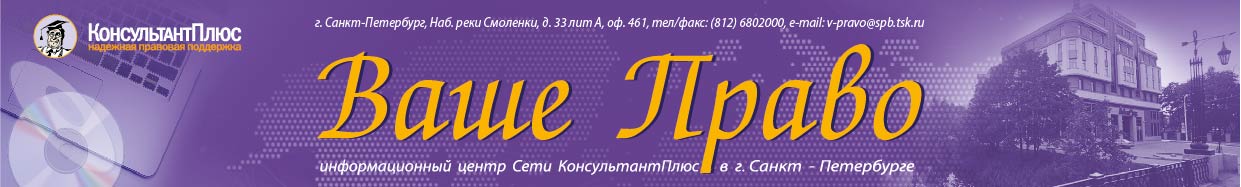 Уважаемые партнеры!Предлагаем Вам посетить  совместный семинарООО «Ваше Право Консультант Плюс» и Палаты профессиональных бухгалтеров и аудиторов на тему:«Бухгалтерская и налоговая отчетность за первое полугодие 2021 года»Дата и время: 25 июня (пятница) 10:00-17:00Лектор: Куликов Алексей Александрович - управляющий партнер ООО «Агентство Налоговых Поверенных», налоговый консультант при «Палате налоговых консультантов Северо-Запада». Лауреат первого Всероссийского конкурса «Лектор года» (TOP-20).Место проведения: г. Санкт-Петербург, Батайский пер. 3А, отель «Sokos Olympia Garden»В программе семинара:Общие вопросы1.	Применение с 01.07.2021 года процедуры обжалования ненормативных актов государственных органов через портал «Госуслуги»;2.	Начало формирования единого реестра обязательных требований к бизнесу;3.	Несоответствие фактической деятельности налогоплательщика заявленному в ЕГРЮЛ коду ОКВЭД;4.	Начало с 01.07.2021 года процесса выдачи ФНС России усиленных квалифицированных подписей: плюсы и минусы;5.	Изменения с 01.07.2021 года в процедурах налогового контроля:•	введение процедуры аннулирования налоговых деклараций;•	изменения в процедуре проведения камеральных проверок;•	изменения в процедуре доступа на территорию налогоплательщика и осмотра территории налогоплательщика;•	изменение в процедуре приостановления операций по счетам.6.	Практика взаимодействия с налоговыми органами (новая судебная практика):•	последствия признания хозяйственных операций фиктивными – начисление НДС и налога на прибыль;•	исправление ошибок в налоговых декларациях;•	нарушение процедуры проведения налоговых проверок;•	истребование документов налоговыми органами;•	предоставление в споре с налоговым органом встречного обеспечения как способ оптимизации ликвидности.7.	Отдельные вопросы привлечения к ответственности: одновременное привлечение организации и должностного лица, уголовная ответственность за вывод активов от взыскания.НДС1.	Отдельные вопросы начисления НДС:•	определение места реализации работ и услуг: наименование работ (услуг), состав таковых по договору и обусловленность одних по отношению к другим;•	безвозмездность сделок: безвозмездное пользование, безвозмездная передача неотделимых улучшений арендованного имущества;•	анализ налоговыми органами элементов ценообразования в рамках договора в целях определения налоговой базы (смешанные договоры, взаимосвязанные договоры);•	установление момента отгрузки товаров (работ, услуг): анализ условий договоров и первичных документов (договоры поставки с особыми условиями передачи товаров, соотношение момента фактической передачи результатов работ и подписания акта, реальная  этапность сдачи результатов работ, по сделки в У.Е.;2.	Изменения в порядке исчисления налоговой базы в отношении бытовой и электронной техники, приобретаемой у физических лиц (с 01.01.2022 года);3.	Изменения в формах счетов-фактур и книги покупок и продаж: введение реквизитов по прослеживаемости товаров, а также реквизитов документа об отгрузке товаров (работ, услуг);4.	Обоснованность применения пониженных ставок НДС и неправильность определения таковой: налоговые и гражданско-правовые последствия;5.	Вопросы применения налоговых вычетов: определённость целей использования приобретаемых активов, доказывание момента принятия к учёту;6.	Новые контрольные соотношения к декларации по НДС: необходимость строгого соответствия таковым с 01.07.2021 года.Налог на прибыль1.	Отдельные вопросы признания доходов: выручка от реализации с особым моментом отгрузки и (или) перехода права собственности; распределение расходов по условиям договора и компенсация таковых; компенсация при изъятии имущества для государственных нужд;2.	Экономическое обоснование расходов: сделки с взаимозависимыми лицами, лицензионные платежи, продажа имущества по заниженной стоимости;3.	Документальное подтверждение расходов: технологические документы, электронные документы, договоры аренды, подлежащие государственной регистрации, транспортные перевозки, кассовые чеки, документы в обоснование убытка прошлых лет;4.	Обоснованность распределения расходов на прямые и косвенные расходы, формирование стоимости «незавершёнки», использование принципа равномерности признания расходов, формирование стоимости амортизируемого имущества;5.	Признание отдельных расходов: командировочные расходы, материальные расходы, выплаты в пользу работников, рекламные расходы.Зарплатные налоги1.	Изменения в формах отчётности: формализация реквизита «адрес», введение реквизита «ИНН», введение информации о правопредшественнике, указание кода выполняемой работником функции;2.	Фиксированный платёж для ИП: некоторые периоды могут не учитываться (мнение КС РФ);3.	Трудовые договоры с «дистанционными» работниками;4.	Применение пониженных тарифов СМП зависит от данных реестра СМП;5.	Социальные выплаты в пользу работников или возмещение «рабочих» расходов (не) формируют объект обложения страховыми взносами (мнение ФНС России и судебная практика)НДФЛ1.	Признание дохода физического лица: приобретение имущества по заниженной стоимости, возмещение коммунальных расходов;2.	Трудовые договоры с «дистанционными» работниками: место выполнение работы, статус налогового резидента и ставка НДФЛ;3.	Новый социальный налоговый вычет («спортивный» вычет с 01.01.2022 года);4.	Новые правила предоставления с 01.01.2022 года социальных, инвестиционных и имущественных налоговых вычетов с использованием личного кабинета налогоплательщика;5.	Некоторые вопросы представления формы 6-НДФЛ.Имущественные налоги1.	Определение объекта обложения налогом на имущество:•	оборудование как часть здания или самостоятельный актив (судебная практика);•	неотделимые улучшения земельного участка;•	ретроспективный пересмотр кадастровой стоимости.2.	Оспаривание кадастровой стоимости по однородным объектам недвижимости;3.	Практика применения пониженных ставок земельного налога.*Программа будет дополнена в случае принятия ко дню проведения семинара законов, вносящих изменения и дополнения в ТК РФ, НК РФ и других законодательных актов, имеющих отношение к тематике проведения семинара. Стоимость участия В стоимость участия входит обед, раздаточный материал и комплект для записи.Подробности уточняйте по тел. +79818209828 Светланаили по электронной почте kirsanova_s@spb.tsk.ruВнимание! Обязательна предварительная регистрация! (по телефону или на сайте)за одного слушателя от организации4400 руб.4400 руб.за двоих слушателей от организации6 900 руб. (4 400 руб.+2 500 руб.)6 900 руб. (4 400 руб.+2 500 руб.)за троих и более слушателей от организации6 900 руб. (4 400 руб.+2 500 руб. +0)6 900 руб. (4 400 руб.+2 500 руб. +0)для слушателей, которые не являются клиентами компании «Ваше Право»*6 000 руб.онлайн-участие 2 500 руб.запись2 000 руб.Аттестованным бухгалтерам, не имеющим задолженности по оплате взносов, выдается сертификат на 10 часов системы UCPA в зачет 40-часовой программы повышения квалификации.